ВАРИАНТ 1.1. Слой, защищающий верхнюю часть зуба от механических воздействий, — это1) эмаль 2) пульпа 3) цемент 4) дентин2. Какой орган пищеварительного канала обладает функциями переваривания пищи?1) прямая кишка 2) пищевод 3) глотка 4) желудок3. Переваривание белков в организме человека начинается под действием1) веществ, имеющихся в самой пище 2) выделений бактерий толстой кишки 3) ферментов желудка
4) ферментов кишечного сока4. Интенсивное всасывание воды в пищеварительном канале человека происходит в1) прямой кишке 2) желудке 3) тонкой кишке 4) толстой кишке5.  В процессе пищеварения жиры расщепляются до1) глюкозы  2) аминокислот 3) белков  4) глицерина и жирных кислот 6. Какой орган относят к пищеварительному каналу?1) печень  2) желудок  3) слюнные железы  4) поджелудочную железу7. Какое вещество начинает расщепляться под действием ферментов в ротовой полости человека?1) белок  2) ДНК  3) крахмал  4) жир8. В процессе пищеварения зубы обеспечивают:1) вкусовую чувствительность  2) механическое измельчение пищи  3) определение температуры пищи  4) выделение слюны9. Какую роль в пищеварении выполняет желчь?1) содержит ферменты, расщепляющие белки  2) обеспечивает механическое измельчение пищи
3) превращает жиры в мелкие капельки  4) содержит ферменты, расщепляющие жиры10. Активное всасывание основной массы питательных веществ происходит в1) желудке  2) пищеводе  3) ротовой полости  4) тонком кишечнике11. Поджелудочный сок, вырабатываемый одноимённой железой, по протокам поступает в1) мочеточник  2) желудок  3) двенадцатиперстную кишку  4) печень12. В каком отделе пищеварительного канала человека всасывается основная масса воды1) желудке 2) пищеводе 3) тонкой кишке 4) толстой кишкеВ 1. К пищеварительному каналу относят 1) печень  2) ротовую полость   3) пищевод и желудок  4) поджелудочную железу5) слюнные железы  6) слепую кишкуВ 2.Установите соответствие между процессом пищеварения и отделом пищеварительного канала, в котором он протекает у человека. А) обработка пищевой массы желчью                                                1) желудокБ)  первичное расщепление белков                                                     2) тонкая кишкаВ) всасывание питательных веществ ворсинками эпителия            3) толстая кишкаГ) расщепление клетчаткиД) завершение расщепления белков, жиров, углеводовВ3.Установите последовательность процессов пищеварения. 1) всасывание аминокислот и глюкозы2) механическое изменение пищи 3) обработка желчью и расщепление липидов4) всасывание воды и минеральных солей 5) обработка пищи соляной кислотой и расщепление белковС1. Найдите ошибки в тексте. Укажите номера предложений, в которых допущены ошибки, объясните их.1.Желудок — наиболее широкая часть пищеварительного тракта.2.В желудке начинают перевариваться углеводы и продолжают перевариваться белки.3.В слизистой оболочке желудка находится множество желез.4.Некоторые из них выделяют серную кислоту, активизирующую работу пищеварительных ферментов.5.К ним относятся пепсин, амилаза и мальтаза.С2. Как называется орган, который на рисунке обозначен цифрой 5. Какие функции он выполняет?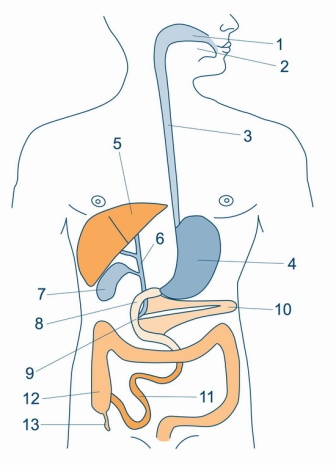 ВАРИАНТ 2.1. В каком отделе кишечника человека происходит расщепление растительной клетчатки1) двенадцатиперстной кишке  2) толстой кишке  3) тонкой кишке  4) слепой кишке2. Ядовитые вещества, попавшие в организм человека с пищей, обезвреживаются в1) почках 2) печени 3) толстом кишечнике 4) поджелудочной железе3. Расщепление органических веществ пищи в пищеварительном канале происходит под действием1) гормонов 2) витаминов 3) ферментов  4) нуклеиновых кислот4. В результате пищеварения: 1) из менее сложных органических веществ образуются более сложные 2) пища размельчается 3) пища перемещается в пищеварительном канале  4) сложные органические вещества расщепляются на менее сложные5. В процессе пищеварения у человека белок расщепляется на1) простые сахара  2) глицерин и жирные кислоты  3) аминокислоты  4) углекислый газ, воду и аммиак6. Желчь образуется в:1) желчном пузыре 2) железах желудка  3) клетках печени  4) поджелудочной железе7. Пища передвигается по кишечнику благодаря1) скользкой и гладкой поверхности внутренней стенки кишечника  2) смачиванию пищеварительными соками  3) полужидкому состоянию  4) сокращению мышц стенок кишечника8. В пищеварительной системе человека основные химические превращения пищи завершаются в1) слепой кишке  2) желудке  3) тонкой кишке  4) печени9. Слюна содержит ферменты, участвующие в расщеплении1) углеводов 2) гормонов 3) белков  4) жиров10. Функцию всасывания питательных веществ в пищеварительной системе человека выполняют: 1) клетки рыхлой соединительной ткани  2) клетки гладкой мышечной ткани  3) железы различных отделов пищеварительной системы  4) ворсинки тонкого кишечника11.Какую роль в пищеварении играет желчь?1) расщепляет жиры на глицерин и жирные кислоты  2) активизирует ферменты, эмульгирует жиры
3) расщепляет углеводы до углекислого газа и воды  4) ускоряет процесс всасывания воды12. Пища из двенадцатиперстной кишки попадает в:1) печень;  2) желудок;  3) поджелудочную железу;  4) другие отделы тонкой кишки.В1.Какие процессы происходят в печени человека?  1) выработка желчи 2) выработка гормона инсулина 3) обеззараживание ядовитых соединений крови  4) синтез витамина С  5) превращение глюкозы в запасный углевод — гликоген  6) всасывание водных растворов органических веществ в лимфу В 2.Установите соответствие между процессом пищеварения и отделом пищеварительного канала, в котором он протекает у человека. А) разрывание, измельчение и перетирание пищи                             1) ротовая полостьБ) расщепление клетчатки                                                                  2) желудок                                                                                                               В) отделение воды от непереваренных остатков пищи                 3) толстая кишкаГ) первоначальное расщепление сложных углеводовД) первоначальное расщепление белков   В3. Установите последовательность процессов пищеварения. 1) всасывание аминокислот и глюкозы 2) обработка желчью и расщепление липидов3) обработка пищи соляной кислотой и расщепление белков 4) механическое изменение пищи5) всасывание воды и минеральных солейС1. Найдите ошибки в тексте. Укажите номера предложений, в которых допущены ошибки, объясните их. 1.Углеводы начинают перевариваться в желудке.  2.Расщелление белков в желудке происходит под действием пепсина. 3.В желудке перевариваются жиры молока. 4.В тонком кишечнике расщепляется клетчатка с участием микроорганизмов. 5.Желчь переваривает жиры.С 2. Какие процессы происходят в органах пищеварительной системы, обозначенных на рисунке цифрами 1 и 4.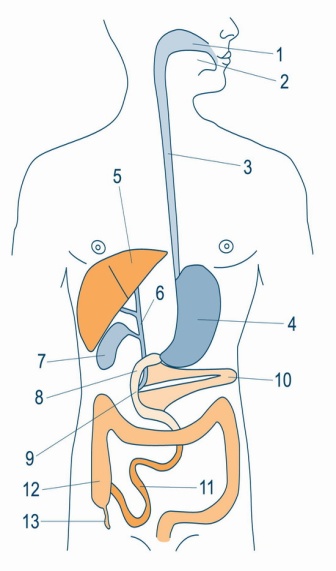 